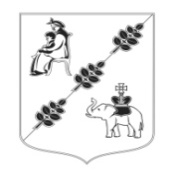 АДМИНИСТРАЦИЯ МУНИЦИПАЛЬНОГО ОБРАЗОВАНИЯ КОБРИНСКОГО СЕЛЬСКОГО ПОСЕЛЕНИЯ ГАТЧИНСКОГО МУНИЦИПАЛЬНОГО РАЙОНА ЛЕНИНГРАДСКОЙ ОБЛАСТИПОСТАНОВЛЕНИЕОт 10 января 2023  года                                                                                                         № 02В соответствии с распоряжением Правительства Ленинградской области  от 11.12.2007 №536-р «О полномочиях при определении средней рыночной стоимости одного квадратного метра общей площади жилья по муниципальным образованиям Ленинградской области для расчета размера субсидий, предоставляемых за счет средств областного бюджета Ленинградской области на строительство (приобретение) жилья», Приказом Министерства строительства и жилищно-коммунального хозяйства Российской Федерации от 22.12.2022 № 1111/пр "О нормативе стоимости одного квадратного метра общей площади жилого помещения по Российской Федерации на первое полугодие 2023 года и показателях средней рыночной стоимости одного квадратного метра общей площади жилого помещения по субъектам Российской Федерации на I квартал 2023 года", методическими рекомендациями по определению норматива стоимости одного квадратного метра общей площади жилья в муниципальных образованиях Ленинградской области и стоимости одного квадратного метра общей площади жилья на сельских территориях Ленинградской области, утвержденными Распоряжением Комитета по строительству Ленинградской области от 13.03.2020  № 79, руководствуясь Уставом муниципального образования Кобринского сельского поселения Гатчинского муниципального района Ленинградской области,  администрация Кобринского сельского поселенияПОСТАНОВЛЯЕТУтвердить стоимость  одного квадратного метра общей площади жилья по Кобринскому  сельскому поселению Гатчинского муниципального района Ленинградской области в рамках реализации мероприятий государственной программы Российской Федерации «Комплексное развитие сельских территорий» и государственной программы Ленинградской области «Комплексное развитие сельских территорий Ленинградской области» на 2023 год  в размере 74 786,52 (Семьдесят четыре тысячи семьсот восемьдесят шесть) рублей 52 копейки.2. Настоящее постановление подлежит размещению на официальном сайте Кобринского сельского поселения в  информационно-телекоммуникационной сети «Интернет» и официальному опубликованию в информационном бюллетене «Кобринский вестник».3. Настоящее постановление вступает в силу после опубликования.Глава администрацииКобринского сельского поселения                                                  	       В.В. ФедорченкоРАСЧЕТпо определению на 2023 год  стоимости одного квадратного метра общей площади жилья в  муниципальном образовании Кобринского сельского поселения Гатчинского муниципального района Ленинградской области в рамках реализации мероприятий государственной программы Российской Федерации «Комплексное развитие сельских территорий» и государственной программы Ленинградской области «Комплексное развитие сельских территорий Ленинградской области»Сводная информация:- фактическая стоимость жилого помещения, построенного (приобретенного) гражданами в течение года, предшествующего планируемому году реализации мероприятия (ФСТЖ);- общая площадь жилого помещения, построенного (приобретенного) гражданами в течение года, предшествующего планируемому году реализации мероприятия (Пл);- количество граждан, которые построили (приобрели) жилые помещения в конкретном муниципальном образовании Ленинградской области в рамках мероприятия в течение года, предшествующего планируемому году реализации мероприятия (G);- прогнозный уровень инфляции, установленный в субъекте Российской Федерации на очередной (планируемый) финансовый год (И).I этап:В соответствии с п 2.2 раздела II методических рекомендаций в связи с отсутствием реализации в Кобринском сельском поселении в 2022 году в расчете использована информация по муниципальному образованию «Сяськелевское сельское поселение» Гатчинского муниципального района Ленинградской области:ФСТ м2 - фактическая стоимость одного квадратного метра общей площади жилья в поселении;ФСТЖ- 2600000,00 руб. - фактическая стоимость жилого помещения, построенного (приобретенного) гражданами в течение года, предшествующего планируемому году реализации программы;Пл – 35,6 кв.м - общая площадь жилого помещения, построенного (приобретенного) гражданами в течение года, предшествующего планируемому году реализации программы;G - 1 - количество граждан, которые построили (приобрели) жилые помещения в рамках программы в течение года, предшествующего планируемому году реализации программы; ФСТЖ мо – 2 600 000,00 руб. - сумма стоимости всех жилых помещений, приобретенных (построенных) гражданами в рамках программы в течение года, предшествующего планируемому году реализации программы;И-102,4% - прогнозный уровень инфляции, установленный в субъекте Российской Федерации на очередной (планируемый) финансовый год.II этап:ФСТЖ = ∑ФСТЖмо  / G                     ФСТЖ = 2 600 000,00 / 1= 2 600 000,00 рублейIII этап:ФСТ м2 = ФСТЖ / Пл * ИФСТ м2 = 2 600 000 / 35,6 * 102,4 %= 74 786,52 руб./кв.мТаким образом, стоимость одного квадратного метра общей площади жилья на территории муниципального образования Кобринского сельского поселения Гатчинского муниципального района Ленинградской области для расчета размера социальных выплат, предоставляемых за счет средств областного и местного бюджетов на приобретение (строительство) жилья в рамках реализации мероприятий государственной программы Российской Федерации «Комплексное развитие сельских территорий» и государственной программы Ленинградской области «Комплексное развитие сельских территорий Ленинградской области» на 2023 год составляет 74 786,52 руб./кв.м.Главный специалист администрации       МО Кобринского сельского поселения          / ____________  / М.С.Голдобина   /Об  утверждении  стоимости одного  квадратного  метра общей  площади  жилья по  муниципальному образованию Кобринского сельского поселения Гатчинского муниципального района Ленинградской области на 2023 год